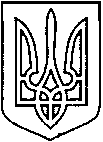 УКРАЇНАВІЙСЬКОВО-ЦИВІЛЬНА  АДМІНІСТРАЦІЯМІСТА  СЄВЄРОДОНЕЦЬК  ЛУГАНСЬКОЇ  ОБЛАСТІРОЗПОРЯДЖЕННЯКЕРІВНИКА  ВІЙСЬКОВО-ЦИВІЛЬНОЇ  АДМІНІСТРАЦІЇЛуганська обл., м. Сєвєродонецьк,бульвар Дружби Народів, 32« 28 » жовтня 2020 року                                                                       № 740Про затвердження СтатутуСередньої загальноосвітньої школи І-ІІІ ступенів № 8 міста Сєвєродонецька Луганської області в новій редакціїКеруючись п.12, п.15 ч.1 ст.4, п.8 ч.3 ст.6 Закону України «Про військово-цивільні адміністрації», ст. 87, 88 Цивільного кодексу України, 
ст. 24, 52, 53, 54, 57, 137 Господарського Кодексу України, Законом України «Про місцеве самоврядування в Україні», з метою приведення установчих документів у відповідність до вимог чинного законодавства України, ЗОБОВ’ЯЗУЮ:Затвердити Статут Середньої загальноосвітньої школи І-ІІІ ступенів № 8 міста Сєвєродонецька Луганської області (код ЄДРПОУ 21756050) в новій редакції (додається).Рішення Сєвєродонецької міської ради від «24»листопада 2016 року № 869 «Про затвердження нової редакції Статуту середньої загальноосвітньої школи І – ІІІ ступенів № 8  міста Сєвєродонецька Луганської області» вважати таким, що втратило чинність.Дане розпорядження підлягає оприлюдненню.Контроль за виконанням даного розпорядження покласти на заступника керівника Військово-цивільної адміністрації міста Сєвєродонецьк Луганської області Олега КУЗЬМІНОВА.Керівник військово-цивільної адміністрації 			      Олександр СТРЮК